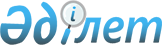 Қазақстан Республикасы Үкiметiнiң кейбiр шешiмдерiне өзгертулер мен толықтырулар енгiзу туралыҚазақстан Республикасы Үкiметiнiң Қаулысы 1996 жылғы 28 тамыз N 1060

      Қазақстан Республикасының Үкiметi қаулы етедi: 

      Қазақстан Республикасы Үкiметiнiң кейбiр шешiмдерiне мынадай өзгертулер енгiзiлсiн: 

      1. "Мемлекеттiк өкiмет пен басқару органдары лауазымды адамдарының қауiпсiздiгiн қамтамасыз ету жөнiндегi қосымша шаралар туралы" Қазақстан Республикасы Министрлер Кабинетiнiң 1993 жылғы 15 қаңтардағы N 35 P930035_ қаулысымен бекiтiлген Қазақстан Республикасында рұқсат беру жүйесi туралы ережедегi: 

      18-тармақтағы "Бас прокуратурасына" деген сөзден кейiн Қазақстан Республикасының Мемлекеттiк шекара күзетi жөнiндегiмемлекеттiк комитетiне, Мемлекеттiк тергеу комитетiне" дегенсөздермен толықтырылсын; сондағы "Бас кеден басқармасы мен Салықмилициясы басқармасына" деген сөздер "Кеден комитетiне, Салықмилициясы басқармасына" деген сөздермен ауыстырылсын.     2.     Ескерту. 2-тармақ күшін жойды - ҚР Үкіметінің 2000.08.03. N 1176              қаулысымен. P001176_

      Қазақстан Республикасының         Премьер-Министрi 
					© 2012. Қазақстан Республикасы Әділет министрлігінің «Қазақстан Республикасының Заңнама және құқықтық ақпарат институты» ШЖҚ РМК
				